Me in a Nut-shell: A freelance Translator, Subtitle editor, Transcription writer,  Story board writer and Voice actor. JOB PROFILE:TRANSLATOR: Native language: KANNADA Languages fluent in : ENGLISH, KANNADA AND HINDISkills: Basically from a strong literary background, avid reader in  English and Kannada. Good hold on the lexicon of the languages I know. Could Translate preserving the Intent and content of the original text. No diction translation. Experience: Have been translating many articles, stories, answers and selected forwards from regular social medias (English to Kannada) Translated several passages from English novels and dramas for local media production and for private circulations. SUBTITLE CREATOR: Languages fluent in : ENGLISH, KANNADA AND HINDISkills: Good listening and understanding of the pronunciations of the conversations not to miss the nuances. Good hold on the vocabulary. Knows creating subtitles (.srt) files to the movies using sub edit software, Wondershare Filmora, MS Word, notepad etc. Experience: Have added subtitles to the following movies. The Great escape (1963)Godfather part-1(1972)Godfather part-II (1974) Godfather part-III (1990) The Matrix (1999) The Matrix: Reloaded (2003)Inception (2010) VOICE OVER - VOICE ACTOR: Languages fluent in : ENGLISH, KANNADA AND HINDISkills: Good listening and understanding of the pronunciations of the conversations not to miss the nuances. Good hold on the vocabulary. Knows creating subtitles (.srt) files to the movies using sub edit software, Wondershare Filmora, MS Word, notepad etc. Experience: Voice acted many videos to many upcoming short videos. Enacted many roles in Habitual Theater. Found myself good a mimicry and imitating guestures, dialects and pronunciations of others.Managed Narration and storytelling to many events and been MC to many events, good base voice, STORYBOARD EDITOR AND SCRIPT WRITER:  Languages fluent in : ENGLISH, KANNADA AND HINDISkills and Experience: A strong hold in literary Kannada, English. Have written many poems and short stories. Scripted many dramas and short plays for freelance Theatre. Can write creative stories, dialogues, content development, scripts etc for media productions. Education: Post-Graduate-Physics (2004)Date of birth: 09-04-1981 (40 years) Rates for the proposals: Competitive and Negotiable.                                         (feel free to talk and discuss) The details mentioned above are true to the best of my knowledge and belief.    Yours earnestly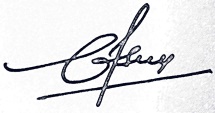 (GURUBASAVESHWARA SWAMY G M )   Contact: +91 9448782464 (India) :  Email – latentshiva@Gmail.com